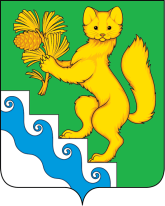 БОГУЧАНСКИЙ РАЙОННЫЙ СОВЕТ ДЕПУТАТОВРЕШЕНИЕ (ПРОЕКТ)          .      .2022                           с. Богучаны                                № О внесении изменений и дополнений в Устав Богучанского района Красноярского краяВ целях приведения Устава Богучанского района Красноярского края в соответствие с требованиями Федерального закона от 06.10.2003 № 131-ФЗ «Об общих принципах организации местного самоуправления в Российской Федерации»,  Федерального закона от 30.12.2020 № 492-ФЗ «О внесении изменений в Федеральный закон «Об искусственных земельных участках, созданных на водных объектах,  находящихся в федеральной собственности, и о внесении изменений в отдельные законодательные акты Российской Федерации»,  Федерального закона от 22.12.2021 № 454-ФЗ «О внесении изменений в отдельные законодательные акты Российской Федерации в части совершенствования деятельности в области пожарной безопасности», руководствуясь статьями  32, 36, 77  Устава Богучанского района Красноярского края, Богучанский районный Совет депутатов РЕШИЛ:3. Внести в Устав Богучанского района Красноярского края следующие изменения и дополнения:3.1. В статье 8: - подпункт  5 пункта 1 изложить в новой редакции: «5) дорожная деятельность в отношении автомобильных дорог местного значения вне границ населенных пунктов в границах муниципального района, осуществление муниципального контроля за сохранностью автомобильных дорог местного значения вне границ населенных пунктов в границах муниципального района, осуществление муниципального контроля на автомобильном транспорте, городском наземном электрическом транспорте и в дорожном хозяйстве вне границ населенных пунктов в границах муниципального района, организация дорожного движения и обеспечение безопасности дорожного движения на них, а также осуществление иных полномочий в области использования автомобильных дорог и осуществления дорожной деятельности в соответствии с законодательством Российской Федерации».- дополнить пункт 1 подпунктом 7.1 следующего содержания: «7.1) обеспечение первичных мер пожарной безопасности в границах муниципальных районов за границами городских и сельских населенных пунктов».        - в подпункте 23 пункта 1 слова «использования и охраны» заменить словами «охраны и использования».        - в подпункте 33 пункта 1 слова «проведение открытого аукциона на право заключить договор о создании искусственного земельного участка» исключить.       3.2. В статье 8.1:-  пункт 1 дополнить подпунктом 17 следующего содержания:«17) создание муниципальной пожарной охраны».        3.3. В статье 21:-  абзац 3 пункта 4 изложить в новой редакции: «Порядок организации и проведения публичных слушаний определяется Положением об организации и проведении публичных слушаний в Богучанском районе и должен предусматривать заблаговременное оповещение жителей муниципального образования о времени и месте проведения публичных слушаний, заблаговременное ознакомление с проектом муниципального правового акта, в том числе посредством его размещения на официальном сайте органа местного самоуправления в информационно-телекоммуникационной сети Интернет, возможность представления жителями муниципального образования своих замечаний и предложений по вынесенному на обсуждение проекту муниципального правового акта, в том числе посредством официального сайта, другие меры, обеспечивающие участие в публичных слушаниях жителей муниципального образования».- в абзаце 4 пункта 4 после слов  «подлежат обязательному опубликованию» дополнить словами «в том числе посредством их размещения на официальном сайте органа местного самоуправления в информационно-телекоммуникационной сети "Интернет"».3.4. В статье 31: - подпункт 7 пункта 1  изложить в новой редакции: «7) прекращения гражданства Российской Федерации либо гражданства иностранного государства - участника международного договора Российской Федерации, в соответствии с которым иностранный гражданин имеет право быть избранным в органы местного самоуправления, наличия гражданства (подданства) иностранного государства либо вида на жительство или иного документа, подтверждающего право на постоянное проживание на территории иностранного государства гражданина Российской Федерации либо иностранного гражданина, имеющего право на основании международного договора Российской Федерации быть избранным в органы местного самоуправления, если иное не предусмотрено международным договором Российской Федерации».3.5. В статье 41:- подпункт 9 пункта 2 изложить в новой редакции: «9) прекращения гражданства Российской Федерации либо гражданства иностранного государства - участника международного договора Российской Федерации, в соответствии с которым иностранный гражданин имеет право быть избранным в органы местного самоуправления, наличия гражданства (подданства) иностранного государства либо вида на жительство или иного документа, подтверждающего право на постоянное проживание на территории иностранного государства гражданина Российской Федерации либо иностранного гражданина, имеющего право на основании международного договора Российской Федерации быть избранным в органы местного самоуправления, если иное не предусмотрено международным договором Российской Федерации».4. Поручить исполняющему обязанности Главы Богучанского района направить настоящее решение на государственную регистрацию в территориальный орган уполномоченного федерального органа исполнительной власти в сфере регистрации уставов муниципальных образований.5. Контроль за исполнением настоящего решения возложить на постоянную комиссию по законности, защите прав граждан, правопорядку, депутатской деятельности, регламенту и депутатской этике (Н.В. Пантелеева).6. Настоящее решение подлежит официальному опубликованию (обнародованию) после его государственной регистрации, вступает в силу в день, следующий за днём его опубликования (обнародования) в Официальном вестнике Богучанского района, за исключением пункта 5 настоящего решения.7. Исполняющий обязанности Главы Богучанского района обязан опубликовать (обнародовать) зарегистрированное решение о внесении изменений и дополнений в Устав Богучанского района Красноярского края в течение семи дней со дня его поступления из Управления Министерства юстиции Российской Федерации по Красноярскому краю.Председатель Богучанского районного      И. о. Главы Богучанского района Совета депутатов А.С. Медведев	             В. М. Любим           _________________                                      __________________«    » _______ 2022 года                             «     » _________ 2022 года